PSP Bojana MihocekUtorak, 13.4.2021. AKTIVNOST: PREDMETI U PROSTORIJAMAOPIS AKTIVNOSTI:OLOVKOM PREKRIŽI PREDMET KOJI NE SPADA U ODREĐENU PROSTORIJUUSMENO DOPUNI REČENICU KOJA SE NALAZI ISPOD SVAKOG ZADATKAKUHINJAU KUHINJI SE NALAZI: KUPAONICAU KUPAONICI SE NALAZI: SPAVAĆA SOBAU SPAVAĆOJ SOBI SE NALAZI: DNEVNA SOBA U DNEVNOJ SOBI SE NALAZI: 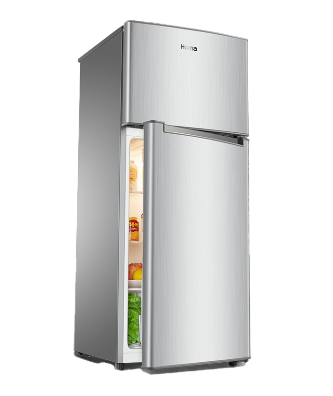 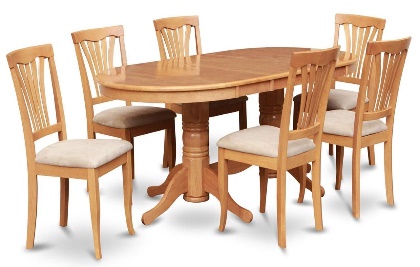 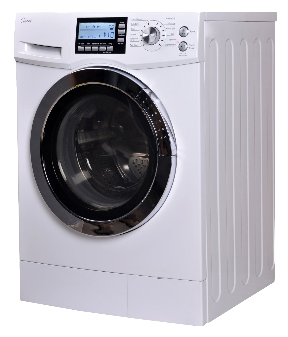 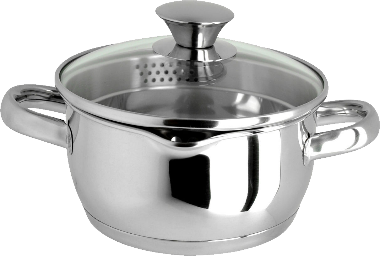 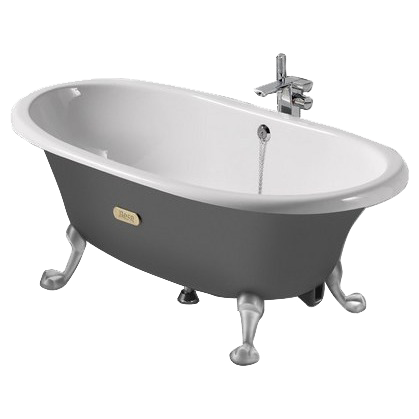 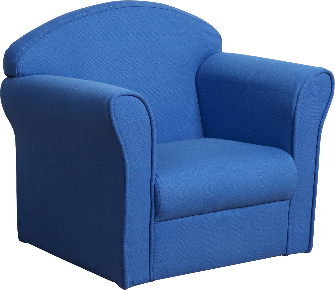 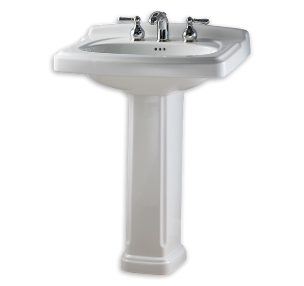 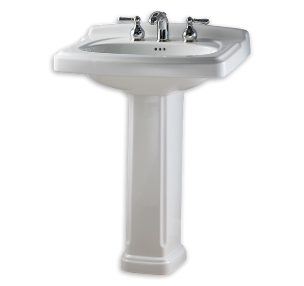 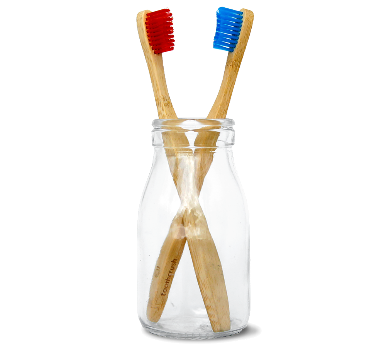 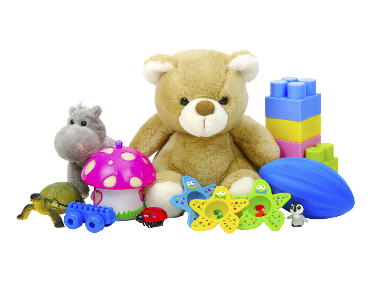 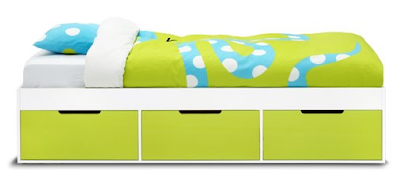 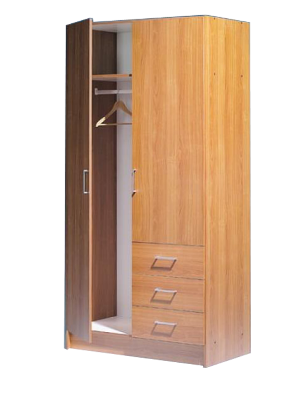 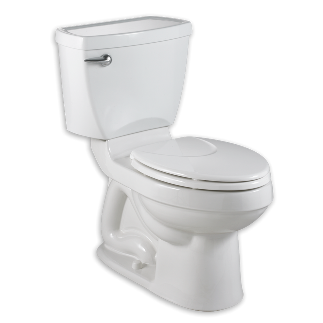 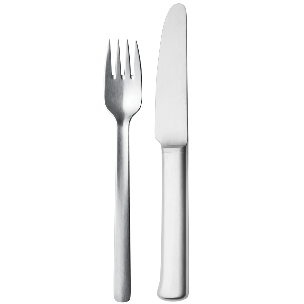 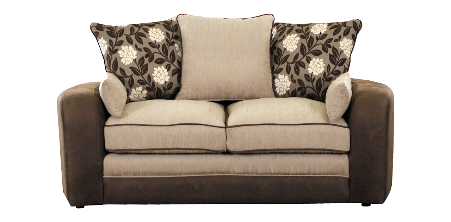 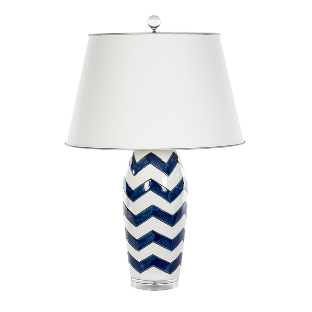 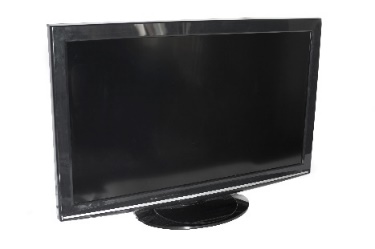 